Today’s date:                                  Your name, address, email and phone: Dates you want to come): Please list all alternative dates you can come: Why would you like to come to the Haft? What are your hopes and expectations? Please take time to write any issues that you would like to work on while you are here. If you are not sure, pray and think about it, then write what God puts on your heart. What does God want you to work on?    What church or group do you attend? Do you have church leaders, spiritual mentors or godly friends who you feel close to?                                   What are their names? (we ask because they are important people in your life) What are your strengths and weaknesses? What is your job? What are your hobbies? What gives you great joy to do? Do you have any short and long term goals? How committed to change are you? Please explain. Do you have any hang-ups or addictions? Please explain.Please prayerfully fill out this application. Mail it to us when you are done.  Our address is 1 Haft Lane, New Albany, PA 18833. Or you may email it to StepsOfHope1@gmail.com or text it to 717-314-6233. Then we will contact you.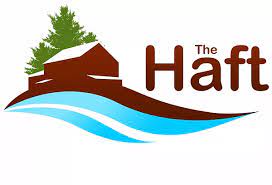 